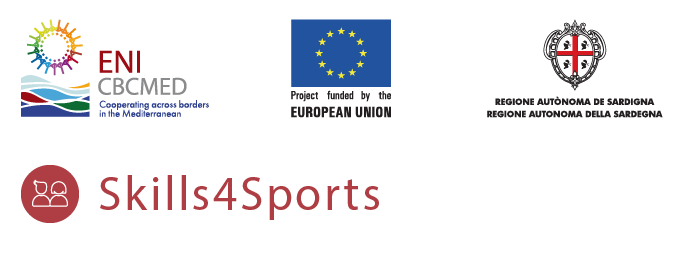 KEY STAKEHOLDERSΕρωτήσεις προς τους συμμετέχοντες (έως 9 ερωτήσεις θα συζητηθούν)1. Υπάρχουν υποστηρικτικοί μηχανισμοί που να στοχεύουν στην ανάπτυξη δεξιοτήτων των νέων στον αθλητικό τομέα στην Ελλάδα; Αν ναι, ποιοι είναι αυτοί; (Ενδεικτικά: Ευρωπαϊκά ή Εθνικά Προγράμματα, υπηρεσίες σε τοπικό επίπεδο, εκπαιδεύσεις σε σχολεία ή πανεπιστήμια, κ.τ.λ.)2. Ποιες είναι οι δυσκολίες που υπάρχουν στον αθλητικό τομέα όσον αφορά την  απασχολησιμότητα των νέων σε αυτόν;(Ενδεικτικά: χρειάζονται περισσότερες δεξιότητες από τους νέους και υψηλότερο μορφωτικό επίπεδο, μη επαρκείς χρηματοδοτήσεις για νέες θέσεις εργασίας στον αθλητικό τομέα, οι αρνητικές επιπτώσεις που επιφέρει η πανδημία, κ.τ.λ.)?3. Ποιες είναι οι απειλές που μπορούν να επηρεάσουν αρνητικά την απασχολησιμότητα των νέων στον αθλητικό τομέα;(Ενδεικτικά: η οικονομική κρίση, οι λίγες θέσεις εργασίας στον αθλητικό τομέα, η μη ύπαρξη κατάλληλων εγκαταστάσεων, η πανδημία, η μη επαρκής εμπλοκή των νέων στην αθλητική δραστηριότητα, η μη επαρκής ενημέρωση των νέων για τα οφέλη της σωματικής άσκησης, κ.τ.λ.)4. Ποιες είναι οι ευκαιρίες που προσφέρει ο αθλητικός τομέας στην απασχολησιμότητα των νέων;(Ενδεικτικά: δημιουργούνται καλύτερες υποδομές για άθληση που οδηγούν στην δημιουργία νέων θέσεων εργασίας, δημιουργία πληροφοριακών συστημάτων ή προγραμμάτων με σκοπό την ανάπτυξη δεξιοτήτων, κ.τ.λ.)5. Τι μπορεί να βελτιωθεί στον αθλητικό τομέα με στόχο την ανάπτυξη των δεξιοτήτων των νέων σε αυτόν?(Ενδεικτικά: χρηματοδοτήσεις για την ανάπτυξη επιχειρηματικής δραστηριότητας από τους νέους στον τομέα του αθλητισμού,  κ.τ.λ.)6. Υπάρχουν πόροι αποκλειστικά για εκπαιδευτικά προγράμματα στον αθλητικό τομέα στην περιοχή σας, και αν ναι ποιοι είναι αυτοί?7. Ποιο είναι το μεγαλύτερο πλεονέκτημα του αθλητικού τομέα στην Ελλάδα?8) Ποια είναι τα επαγγέλματα που σχετίζονται άμεσα ή έμμεσα με τον αθλητικό τομέα και ευδοκιμούν στην περιοχή σας;9) Ποιες νέες τάσεις θα μπορούσε να εκμεταλλευτεί ο αθλητικός τομέας με σκοπό την αύξηση της απασχολησιμότητας των νέων;((Ενδεικτικά: τεχνητή νοημοσύνη, βιωσιμότητα, ψηφιοποίηση κ.τ.λ.)